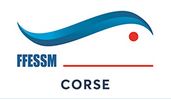 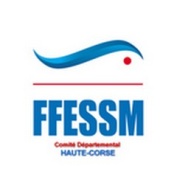 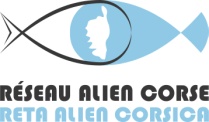 Fiche d’inscription au séminaire Alien Bio se déroulant les 21/22 octobre 2023 à CalviPour encadrants Tech, Apnée de E1 à E4, FB1 à FB3, instructeurs tech ou bio, cadres relais Alien, résidants et licenciés en CorseNom :Prénom :N° licence en cours de validité : Niveau de plongée :Téléphone :Courriel : Adresse postale :Renvoyer cette demande d’inscription avec un chèque de 50 € d’arrhes, (celui-ci sera rendu en début de stage), à l’adresse du trésorier du CoDep2B FFESSM, Daniel Buron, Casa Maddalena, 5 lotissement de Bella Vista 20600 FurianiVous devez être détenteur d’un certificat médical CACI de moins d’un an à la date du séminaire. 